Реєстраційна картка учасникаhttps://forms.gle/g1d9Eb3woWL2b3Bz6З метою своєчасної підготовки програми конференції просимо до 15 травня 2023 року надіслати в організаційний комітет на електронну адресу lvivkonf@gmail.com: реєстраційну картку учасника, тези доповідей та копію квитанції про оплату організаційного внеску. Тези конференції будуть розміщені на сайті університету в електронній формі та у збірнику матеріалів конференції. Доповіді, які  будуть виголошуватись в онлайн формі на платформі ZOOM за посиланням або QR-кодом: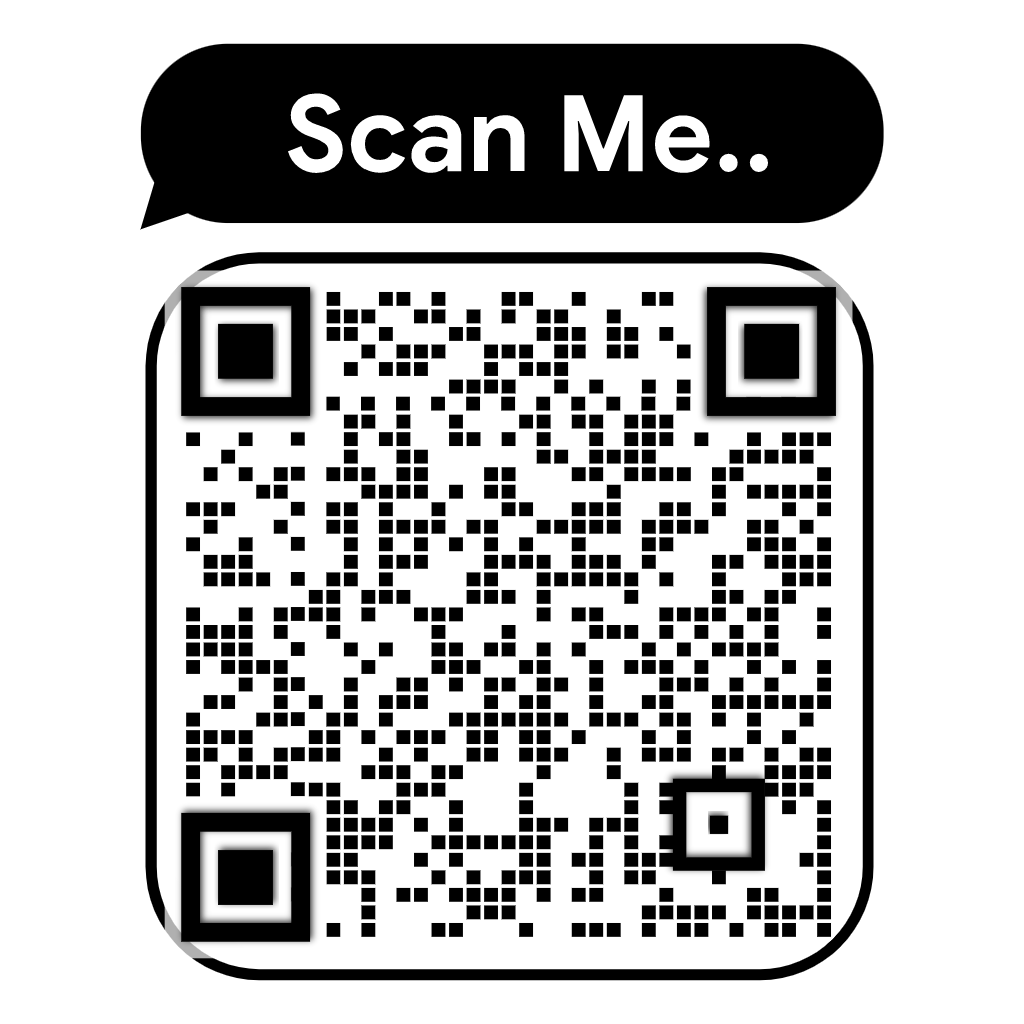 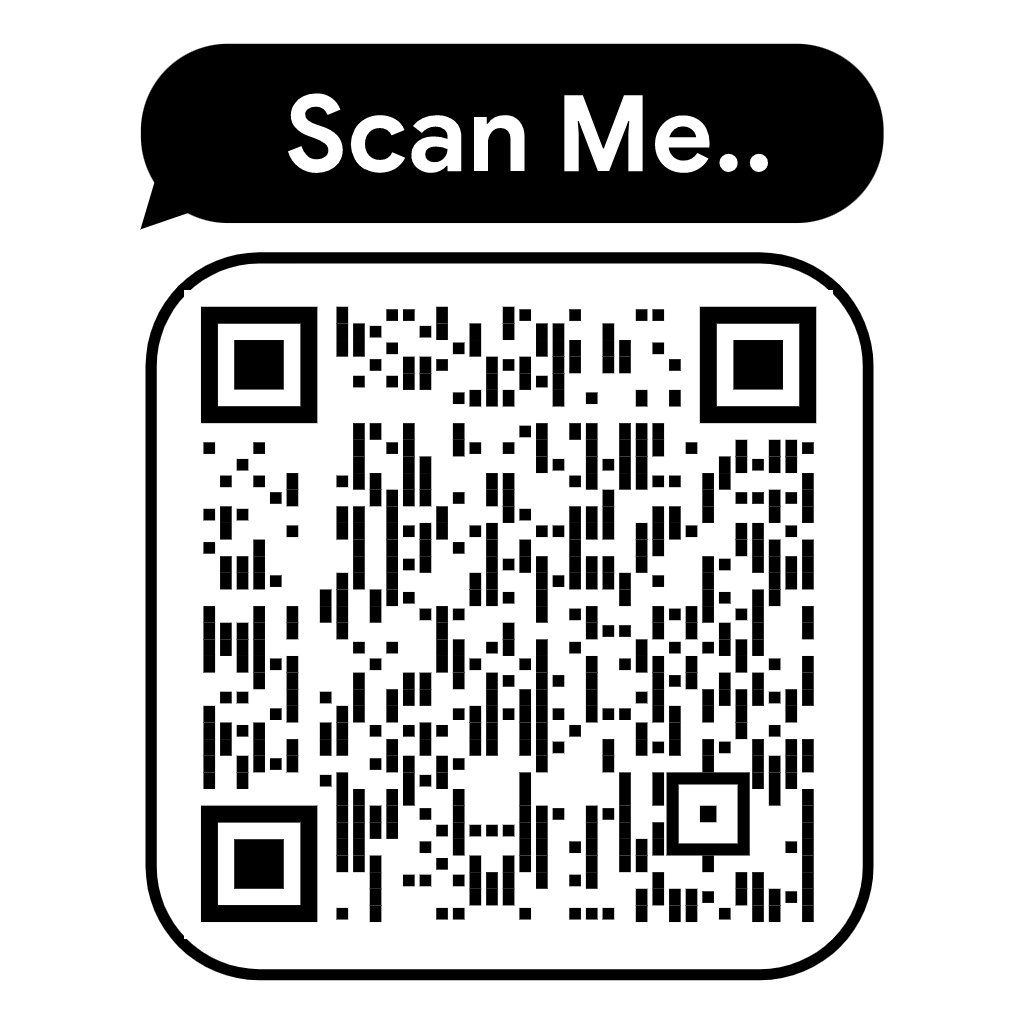 Topic: Міжнародна науково-практична конференція 18-19 травняTime: May 18, 2023 10:00 AM KyivJoin Zoom Meetinghttps://us02web.zoom.us/j/2570628906?pwd=TXA5VjhHYkhYbTJETDNmMGxCc0gzQT09Topic: Міжнародна науково-практична конференція 18-19 травняTime: May 19, 2023 10:00 AM KyivJoin Zoom Meetinghttps://us02web.zoom.us/j/2570628906?pwd=TXA5VjhHYkhYbTJETDNmMGxCc0gzQT09Meeting ID: 257 062 8906Passcode: 2022Адреса оргкомітету:Львівський національний університет ветеринарної медицини та біотехнологій імені С.З. Гжицького,кафедра нормальної та патологічної фізіологіїімені С.В. Стояновськоговул. Пекарська, 50, м. Львів, 79010, Україна.Ковальчук Ірина Іванівна+38(050) 983-35-93 Коломієць Ірина Анатоліївна+38(067) 112-41-45Проданчук Ольга Володимирівна +38(098)495-88-15lvivkonf@gmail.com Проїзд до місця реєстрації учасників Конференції (м.Львів, вул.Пекарська, 50):Від залізничного вокзалу – трамвай №1 до зупинки “вул. Патріарха Дмитра Яреми (вул. Чехова, військовий госпіталь)” або №9  до зупинки “вул. В.Шухевича”; маршрутка №15 до зупинки “вул. Шота Руставелі”  та №29 до зупинки “вул. Патріарха Дмитра Яреми (вул. Чехова, військовий госпіталь)” Від автовокзалу на Стрийській – тролейбусом №5 до “вул. Шота Руставелі (кінцева зупинка) ”, автобус 3А, маршрутка 24 до зупинки “вул. Шота Руставелі”. З аеропорту маршрутку №24 до зупинки “вул. Патріарха Дмитра Яреми (вул. Чехова, військовий госпіталь)” ЧЕКАЄМО ВАШОЇ УЧАСТІ У КОНФЕРЕНЦІЇ!МІНІСТЕРСТВО ОСВІТИ І НАУКИ УКРАЇНИЛЬВІВСЬКИЙ НАЦІОНАЛЬНИЙ УНІВЕРСИТЕТ ВЕТЕРИНАРНОЇ МЕДИЦИНИ ТА БІОТЕХНОЛОГІЙ ІМЕНІ С.З. ГЖИЦЬКОГО Кафедра нормальної та патологічної фізіології імені С.В. Стояновського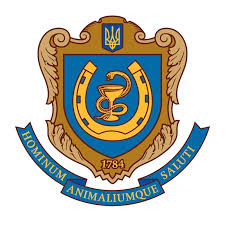 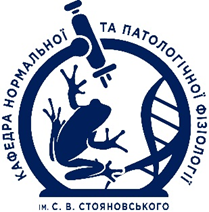 Запрошенняна міжнародну науково-практичну конференцію «Актуальні проблеми фізіології тварин», присвячена 100-річному ювілею ректора С.В. Стояновського 25-26 травня 2023 року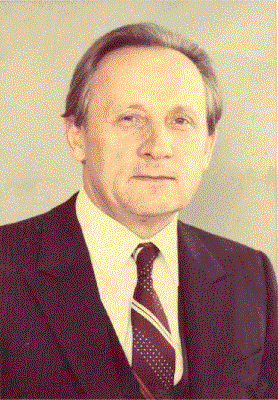 Львів – 2023ШАНОВНІ КОЛЕГИ!25-26 травня 2023 року кафедра нормальної та патологічної фізіології імені С.В. Стояновського Львівського національного університету ветеринарної медицини та біотехнологій імені С.З. Ґжицького, проводить Міжнародну науково-практичну онлайн конференцію «Актуальні проблеми фізіології тварин», присвячену 100- річному ювілею ректора С.В. Стояновського.Організаційний комітет запрошує професорсько-викладацький склад, аспірантів, науковців і студентів взяти участь у роботі конференції.Реєстрація учасників конференції буде проходити 18 травня 2023 р. з 9-00 до 10-00 в онлайн формі на платформі ZOOM, а також у вестибюлі головного корпусу біолого-технологічного факультету Львівського національного університету ветеринарної медицини та біотехнологій імені С.З.Ґжицького за адресою: м. Львів, вул. Пекарська, 50.Вимоги до оформлення МАТЕРІАЛІВ КОНФЕРЕНЦІЇТези подати українською, польською або англійською мовами, обсягом 1-2 сторінки формату А4 на e-mail lvivkonf@gmail.com у формі текстового редактора Microsoft Word. Назва файлу – за прізвищем першого автора, шрифт – TimesNewRoman, розмір – 12 пт, інтервал між рядками – 1,0, без ущільнення тексту та переносів слів, вирівнювання по ширині, абзац (лише текст) – 1,25 мм. Розміщення полів – дзеркальне, розмір: верхнє, нижнє – 20 мм, ліве – 25 мм, праве – 20 мм. Сторінки не нумеруються. Взірець оформлення тезУДК 619:612:612.176.02:636.087:636.5ЗМІНИ СТАНУ НЕСПЕЦИФІЧНОЇ РЕЗИСТЕНТНОСТІ  ТА ІМУНОЛОГІЧНОЇ РЕАКТИВНОСТІ ОРГАНІЗМУ КУРЧАТ-БРОЙЛЕРІВ ДО ДІЇ СТРЕСУКоломієць І.А., к.вет.н., доцентЛьвівський національний університет ветеринарної медицини та біотехнологій імені С.З. Ґжицького              (kolomieciryna@gmail.com)Основний  зміст  публікаціїПодані тези мають стисло відображати зміст доповіді, містити відомості про актуальність напряму досліджень, основні результати та їх інтерпретацію, завершуватись стислим узагальнювальним висновком без повторювання вже викладеного матеріалу.Відповідальність за зміст та оформлення тез несуть автори! Тези, оформлені не за вимогами та подані після 10.05.2023 р. прийматися до друку не будуть!!!Для осіб, що потребують персонального запрошення на конференцію, особливо в оригіналі, прохання звернутися до організаційного комітету особисто.Учасники конференції сплачують організаційний внесок, що передбачає видання програми та збірника матеріалів конференції, вартість публікації поданих матеріалів становить 250 гривень.Кошти потрібно перерахувати: Установа банку - ПриватБанк
МФО банку - 305299
Отримувач платежу - ПРОДАНЧУК ОЛЬГА ВОЛОДИМИРІВНА
IBAN - UA883052990000026206879170322
Рахунок отримувача - 26206879170322
Валюта картки - UAH
РНОКПП отримувача – 3609407486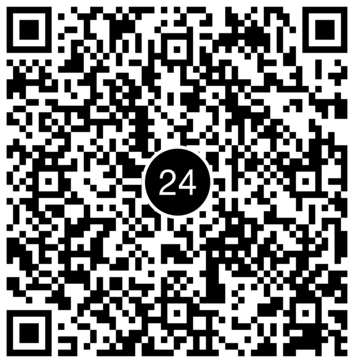 Призначення платежу: конференція Львів-2023, прізвище та ініціали першого автора публікації, назва тез.Ми рекомендуємо самостійне бронювання готелів учасниками за телефонами, електронною поштою та через Інтернет-ресурси (Booking.com та ін.). У разі виникнення проблем з бронюванням, Організаційний комітет буде намагатися допомогти учасникам.У разі оголошення повітряної тривоги безпека є найбільшим пріоритетом! Корпус, де проводиться конференція оснащений укриттям! Тому дотримуйтесь правил евакуації та пройдіть до тимчасового укриття!